令和３年度小規模介護事業所職員研修（第２回）開催要項１　目　　的　小規模介護事業所に勤務する介護職員等に対し、介護に関する知識・技術の資質向上を進めることを目的とする。２　実施主体　山口県３　実施機関　社会福祉法人山口県社会福祉協議会４　対 象 者　小規模多機能事業所、社会福祉法人立を除くデイサービスセンター、ショートステイ事業所等に勤務する介護職員等５　定　　員　６０人　　　　　　　※新型コロナウイルス感染拡大防止のため定員が変更となる場合があります。６　日程、内容、演題及び講師７　会　　場　山口県セミナーパーク　社会福祉研修棟　社会福祉研修室８　受 講 料　１，０００円　　　　　　　※受付の際に徴収いたします。お釣りがいらないように準備してください。９　申込手続（１）申込方法「山口県社会福祉協議会　福祉研修センター」のＨＰ（http://yg-fkc.com/）からマイページにログインし、該当研修の申込フォームからお申込みください。　※事前に事業所単位での登録が必要です。　なお、ＨＰの該当研修案内の備考欄より「事前アンケート」をダウンロードし、アンケートに記入の上、福祉研修センター担当：石丸まで提出してください。（２）申込受付期間　　令和３年８月７日（土）～令和３年９月７日（火）　　※上記期間以外の申込は受け付けません。（３）受講決定　　　申込み状況はＨＰ上で確認できます。受講決定通知は省略します。　　　定員超過等で受講をお断りする場合は、９月１４日（火）までにメール又は電話で連絡いたします。10　個人情報の取扱い 　　受講申込書に記載された個人情報は、研修会の運営管理のみに使用します。11　その他　（１）昼食は各自で準備されるか、併設の食堂を利用してください。弁当等を持参された場合は、研修会場を利用できますが、ゴミは必ず各自でお持ち帰りください。（２）欠席や遅刻をされる場合は、必ず連絡してください。（３）自然災害や新型コロナウイルス等のやむを得ない事由により研修を開催できない場合は、前日の午後３時までにＨＰ(http://yg-fkc.com/)に記載しますので、前日に必ずＨＰを確認してください。（４）駐車場が混み合う恐れがありますので、時間に余裕を持ってお越しください。（５）研修制度に関する問合せ　　※研修申込に関する問合せは１２を参照山口県健康福祉部　長寿社会課　地域包括ケア推進班　担当：原田ＴＥＬ：０８３－９３３－２７８８12　申込・問合せ先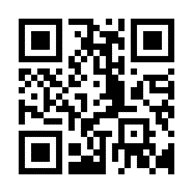 　　社会福祉法人山口県社会福祉協議会　福祉研修部（福祉研修センター）〒754-0893　山口市秋穂二島１０６２（山口県セミナーパーク内）　　担当：石丸　　　　ＴＥＬ：０８３－９８７－０１２３　ＦＡＸ：０８３－９８７－０１２４13　会場周辺地図　　＜山口県セミナーパーク＞　　所在地：〒754-0893　山口市秋穂二島１０６２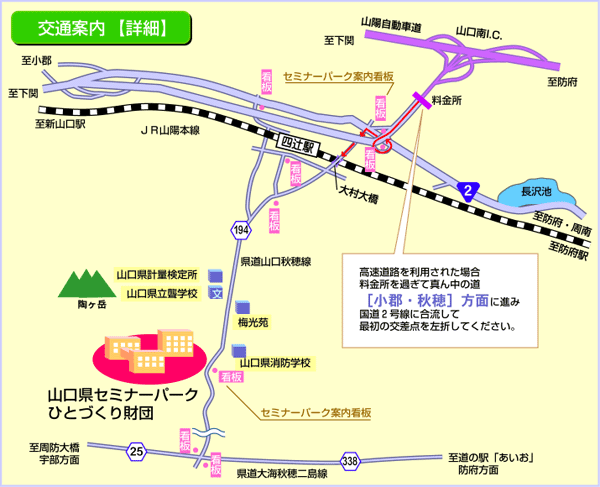 日程時　間内容演題・講師９月２１日(火)9:20～ 9:50受付９月２１日(火)9:50～10:00開会開講・オリエンテーション９月２１日(火)10:00～12:00講義・演習「日常生活で手軽に出来るリハビリの視点　　　　　　～からだ・こころ・生活に着目して～」講師：老人保健施設アイユウ認定作業療法士　　　氏　９月２１日(火)12:00～13:00休憩（昼食休憩）９月２１日(火)13:00～16:00講義・演習「本人のできる事（役割）に着目した実践　　　　　　　～ヒト・地域の繋がりに着目して～」講師：老人保健施設アイユウ認定作業療法士　　　氏　９月２１日(火)16:00～16:10閉会閉講・アンケート記入